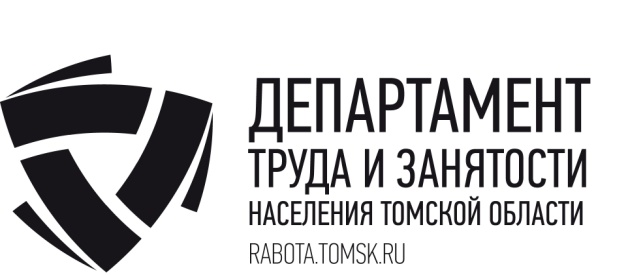 Жителей области проконсультируют по вопросам трудового законодательства и охраны труда25 сентября 2015 года с 10.00 до 12.00 часов Департамент труда и занятости населения Томской области в рамках кампании по легализации заработной платы и трудовых отношений  проведет прямую «горячую» телефонную линию для населения. По вопросам применения трудового законодательства и законодательства о занятости населения обращаться по телефону: 8 (3822) 56-34-97По вопросам охраны труда обращаться по телефону: 8 (3822) 56-22-89